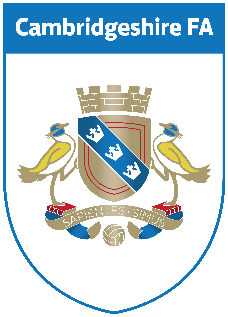 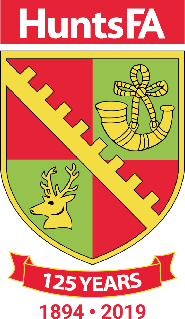 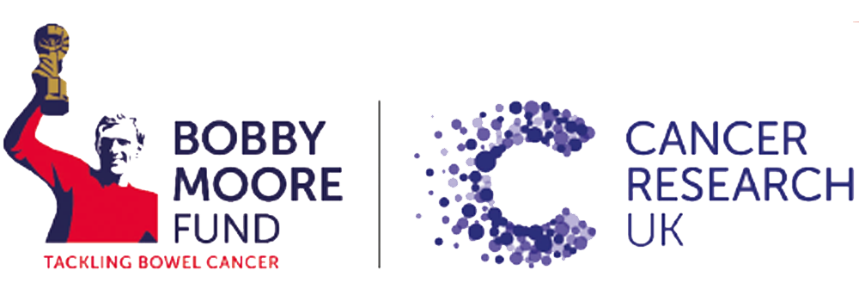 Bobby Moore Walking Football FestivalSunday 8th September 2019: One Leisure, St Neots, PE19 2SA£25 Entry FeePlease pay £25 deposit to secure your team place by either cheque or BACS, cash will be accepted on the day. Team nameManager Contact Details:NameContact NumberEmail addressPhotographic consent